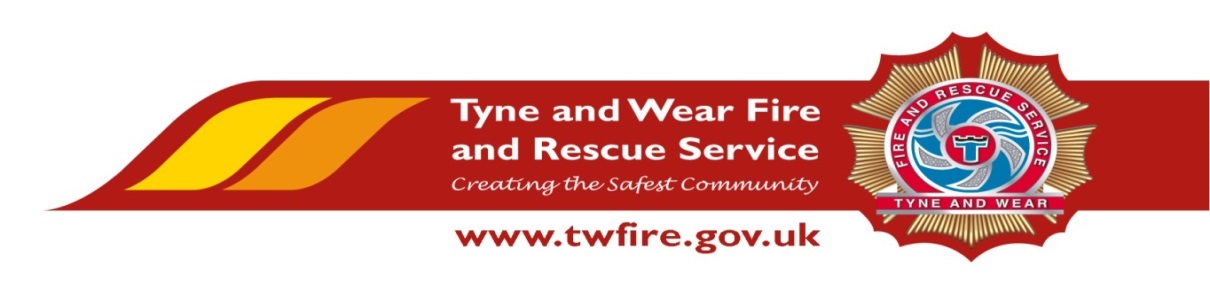 			Head of Human Resources £46,232 - £49,103 + Benefits 	We have an exciting opportunity for a talented and experienced Head of Human Resources with a passion for developing, implementing and delivering key organisational Human Resource strategies. If you are comfortable working in a fast paced, dynamic, organisation during periods of organisational change with the ability to lead and influence at the most senior level we would love to hear from you. 
The Role This role will be vital in the development of key Organisational Development Strategy which will ultimately ensure the successful implementation and delivery of our future employee provision. This role is integral to promoting high performance, high productivity, continuous improvement and an ownership culture. This is an essential role within the leadership team providing drive, innovation, and advice to maximise all organisational resources and deliver exceptional services to our community and key stakeholders. 
Required Skills/Experience:  An experienced Head of Human Resources who is an active member of the Chartered Institute for Personnel Development (Graduate or above) Experience of providing sound strategic Human Resource advice and guidance to a Senior Management Team and key business stakeholders. Leading and managing within a dynamic, multifunctional organisationExperience in leading a dynamic and professional Human Resource and Occupational Health DepartmentProven experience in building and developing an exceptional Human Resources Service provisionSkilled in the areas of organisational design, leadership development and coaching, culture development, talent and succession, performance management, reward strategy and employment law. What we can offer youTyne and Wear Fire and Rescue Service Headquarters are based in a purpose build office in Washington, with ample free parking and easy access from the A1 and A19. On site facilities include catering facilities and an onsite gym. The role also benefits from an attractive benefits package, including up to 41 days holiday, Local Government Pension scheme, and access to a range of social and volunteering opportunities. Interviews for this position will take place on 15 December 2016.
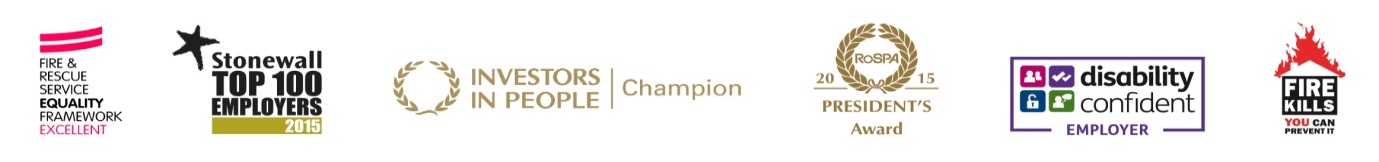 